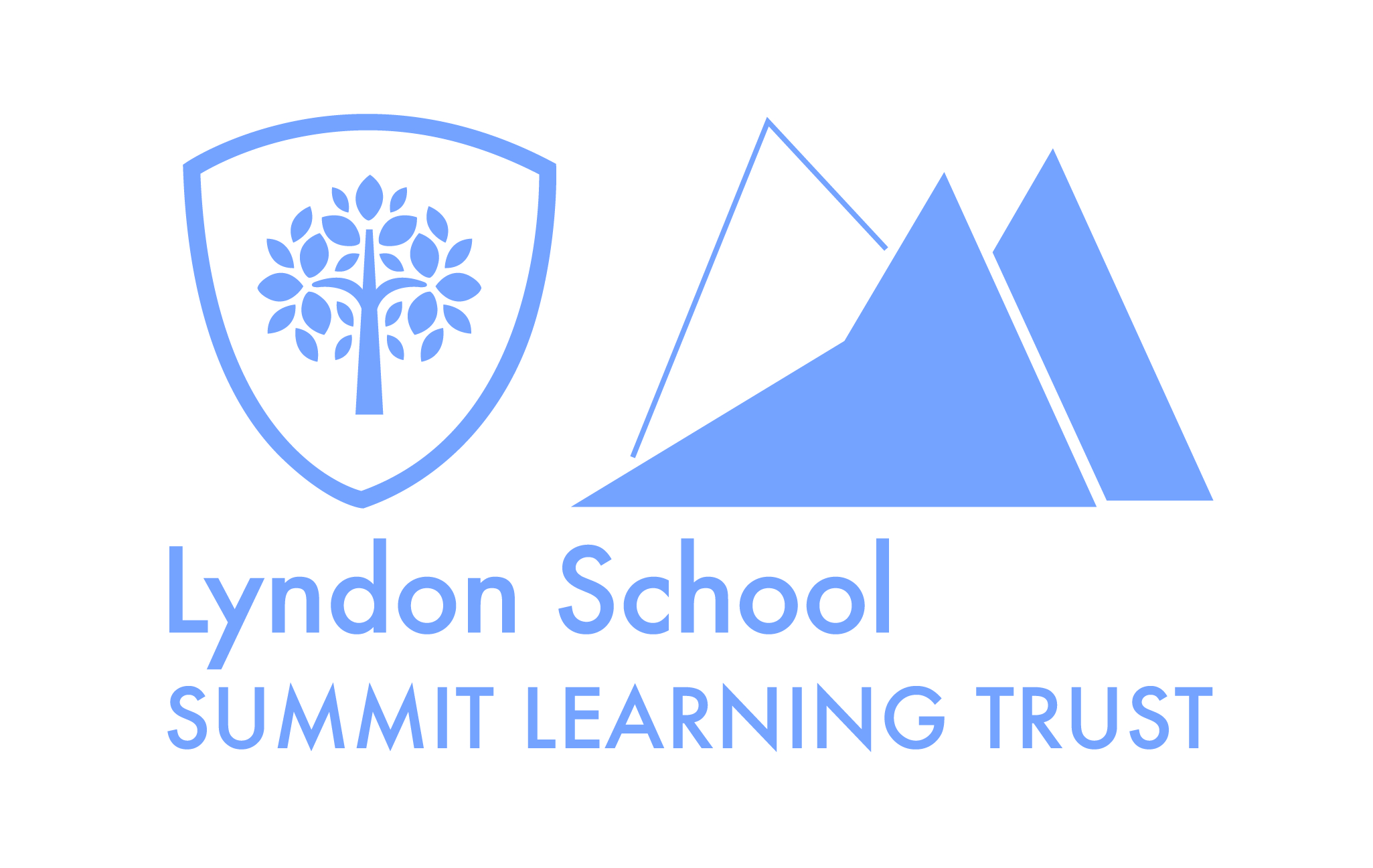 Personal Specification - SENCoEssential Desirable Desirable Qualifications Qualifications Graduate in a related subjectQualified Teacher Status Record of professional development and updating knowledge National SENCO Award or willingness to train Other professional development in the area of SENDOther professional development in the area of SENDRelevant experience Relevant experience Proven ability to demonstrate good teaching ensuring all students make excellent progress A working knowledge of the SEND Code of Practice and statutory requirements specifically related to Inclusive School Practice.To have a thorough understanding of the SEND code of practice and demonstrate best practice in meeting the needs of pupils with SEND.Experience of teaching students with a range of additional needsExperience of managing a team of staffSuccessful and relevant secondary teaching experience Experience and understanding of a range of assessment techniques to maximise student progress Involvement in the preparation for and administration of assessment including end of key stage assessments in at least one key stage Proven ability to manage behaviour both within class and throughout the school Experience of monitoring and giving accurate feedback to colleagues, including observation of teaching resulting in improved outcomes. Experience of delivering high quality CPD related to SENDSuccessful class teaching experience across more than one key stage Involvement in the preparation for and administration of assessment including end of key stage assessments in more than one key stage Experience of teaching a range of alternative qualifications / courses for students at KS4Experience of delivering innovative enrichment / wider curricular provision Successful class teaching experience across more than one key stage Involvement in the preparation for and administration of assessment including end of key stage assessments in more than one key stage Experience of teaching a range of alternative qualifications / courses for students at KS4Experience of delivering innovative enrichment / wider curricular provision Knowledge and understanding Knowledge and understanding Clear understanding and detailed knowledge of current curriculum and assessment requirements and developments, particularly in relation to SEND Understanding of relevant equal opportunities, health and safety and safeguarding guidance and legislation, and with commitment to keeping up to date with legislative changes affecting schools Knowledge of the regulations around safeguarding and how to address any issues that might arise Knowledge of good practice guidelines to form and maintain appropriate relationships and personal boundaries with Students and young people Be able to demonstrate emotional resilience in working with Students, Parents carers and colleagues Working knowledge of SEN code of practice and other legislation / guidance pertinent to SENDWorking knowledge of Birmingham SEND LA and associated services for Education, Health and Social CareKnowledge of alternative, supportive KS4 pathways and opportunities for studentsKnowledge of and links with Post 16 providersWorking knowledge of Birmingham SEND LA and associated services for Education, Health and Social CareKnowledge of alternative, supportive KS4 pathways and opportunities for studentsKnowledge of and links with Post 16 providersSkills and aptitudes Excellent organisational and time management skills  Proven ability to motivate, inspire and manage staff and students Ability to communicate effectively both orally and in writing with a variety of audiences Ability to develop positive working relationships with students, parents, staff, Governors and local community Ability to listen and respond to others Successful experience of working with parents as partners in their child’s education Proven ability to meet deadlines and be punctual Is trustworthy, caring and kind Is approachable, but able to set appropriate personal and professional boundaries Is creative, flexible and open to new ideas Demonstrate a strong desire to achieve the highest possible level of educational achievement for each student in the school To be a fluent and confident user in a range of IT systems and school based MISExcellent organisational and time management skills  Proven ability to motivate, inspire and manage staff and students Ability to communicate effectively both orally and in writing with a variety of audiences Ability to develop positive working relationships with students, parents, staff, Governors and local community Ability to listen and respond to others Successful experience of working with parents as partners in their child’s education Proven ability to meet deadlines and be punctual Is trustworthy, caring and kind Is approachable, but able to set appropriate personal and professional boundaries Is creative, flexible and open to new ideas Demonstrate a strong desire to achieve the highest possible level of educational achievement for each student in the school To be a fluent and confident user in a range of IT systems and school based MISAbility to report to and work with other stakeholders such as Governors, the LA and other external advisors or agencies Ability to manage change, involving and consulting students, parents, staff, Governors and others Special Requirements Enhanced DBS clearance Compliance with all School and Trust policiesEnhanced DBS clearance Compliance with all School and Trust policies